CGC1DI L’énergie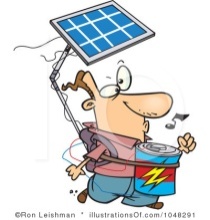 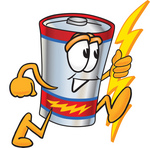 Lisez les pages 349 à 373.   Les sources d’énergie se divisent en deux catégories :98% de notre consommation d’énergie provient de trois sources conventionnelles :_________________( ___%), ___________________ ( ___%), ___________________ ( ___%)Nous tirons les 2% restants d’autres sources comme le ___________________, le _________ de ____________________, et l’ _________________ ________________________.La formation du charbon, le pétrole et le gaz naturelLe charbon s’est formé pendant la période ______________________, il y a _______ à ________ millions d’années, à partir des restes des __________________ et des __________________ qui ont poussé dans des régions ________________________.  Le faible taux d’________________ dans l’eau a empêché la __________________________ des végétaux.  Les _______________ superposées de ______________________ non décomposée ont formé des _________________ de matière _________________ ensevelis profondément et recouverts plus tard par des ______________________.  Pendant des millions d’années, le poids des sédiments a comprimé la matière organique et certaines réactions ___________________ l’ont transformé en ______________. Des variations dans la _____________________ ont donné différents types de charbon.Le pétrole et le gaz naturel se trouvent généralement à _________________ l’un de l’autre.  Ils se sont formés il y a des centaines de _________________ d’années, lorsque des régions du Canada actuels et des _________ voisines étaient recouvertes d’ _________________ peu __________________.  Pendant quelques millions d’années, les restes d’ ____________________ _________________ et de __________________ se sont déposés au _____________ de l’eau.  Ils se sont ________________ en ___________________ épaisses avant d’être recouverts par des couches de ________________ et de ________________.  Avec le temps, le _____________ immense toutes ces couches a comprimé les couches __________________________ pour former de la roche ___________________________.  L’action des __________________________, la _________________________ et la ___________________________ ont transformé les restes d’animaux marins et de plantes en ________________________ et en ____________ _____________________________.Voici un croquis de la figure 27.4 (La roche non-poreuse emprisonne le pétrole et le gaz naturel et les empêchede remonter à la surface.)SourceExemples1. 2.